Safeguarding Trust Audit Form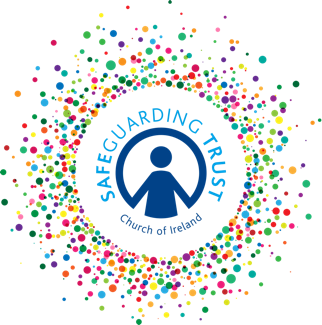 For use by Diocesan Support TeamsDATE	…………………………………….	YEAR	………………………………………DIOCESE OF	………………………….	PARISH OF	……………………………INCUMBENT/PRIEST IN CHARGE DETAILSNAME	………………………………………………………………………………………ADDRESS	…………………………………………………………………………………………………………………………………………………………………………………Phone (Home)	………………….………	 (Mobile)	……………………………….…Email	…………………………………………………………………………………………ATTENDED CLERGY / PANEL TRAINING	Yes    No APPROXIMATE DATE and VENUE	……………………………………………………Details of all panel members- for Safeguarding Board records and contact purposes only“Panel members may be working with children in the parish but at least one member of the panel should not be working with children in the parish.” 										Safeguarding Trust – 2018Name	………………………………………….Address………………………………………….………………………………………………….Tel Home …………………………………….  Tel Office …………………………………….Mobile	…………………………………………  Email	………………………………………….Attended panel training       Yes    No Approx. date/venue	.......................................Name	………………………………………….Address………………………………………….………………………………………………….Tel Home …………………………………….  Tel Office …………………………………….Mobile	…………………………………………  Email	………………………………………….Attended panel training       Yes    No Approx. date/venue	.......................................Name	………………………………………….Address………………………………………….………………………………………………….Tel Home …………………………………….  Tel Office …………………………………….Mobile	…………………………………………  Email	………………………………………….Attended panel training       Yes    No Approx. date/venue	.......................................Name	………………………………………….Address………………………………………….………………………………………………….Tel Home …………………………………….  Tel Office …………………………………….Mobile	…………………………………………  Email	………………………………………….Attended panel training       Yes    No Approx. date/venue	.......................................How often do the Panel meet?.......................................................................................................Do Panel members other than the Incumbent visit children’s / youth activities?	Yes    No ………………………………………………….PRESENT AT EVALUATION (BLOCK CAPITALS PLEASE)RAISING AWARENESS OF SAFEGUARDING TRUST IN THE PARISHSee Safeguarding Trust -. Part 1 – Introduction and context Did the select vestry provide the annual diocesan declaration that Safeguarding Trust procedures are in place? 				Yes    No If not, please provide reasons………………………………………………………………………………………………………………………………………………………………………………………………Are notices displayed in church premises giving names and contact details of panel members?							Yes    No Is the Child Safeguarding Statement displayed on all parish premises?  Yes    No How is the parish being informed about the implementation of Safeguarding Trust? (please tick)Parish magazine		How often?   __________________________Sermon/talks			How often?   __________________________Parish website 		How often?   __________________________Facebook page		How often?   __________________________Other				What?   __________________________How often?   __________________________How are children being made aware of who panel members are and their role?………………………………………………………………………………………………B.	NEW APPOINTMENTSSee Safeguarding Trust – Part 3 – Recruitment, selection and management of staff and volunteersIn new appointments, in the parish, since the last Triennial audit:(a)	was there a job/role description?	Yes    No (b)	were application forms used?	Yes    No (c)	were applicants interviewed?	Yes    No (d)	were references requested for each applicant?	Yes    No (e)	was at least one reference checked by follow-up telephone calls?	Yes    No (f)	was each preferred candidate subject to a Garda vetting check before taking 	up duty and no information returned to render his/her appointment unsuitable?	Yes    No (g)	Did the successful applicants receive Safeguarding Trust training?	 Yes   No (h)	if yes, by whom?	………………………………………………..was each staff/volunteer given a copy of Safeguarding Trust 2018?	Yes    No (j)	Did each staff/volunteer sign a Declaration of Acceptance of 	Safeguarding Trust?	Yes    No 2.	Has the panel encountered any difficulty in the recruitment process?	If yes, please outline	……………………………………………………………………………………………………..	……………………………………………………………………………………………………..	……………………………………………………………………………………………………..C.	RECORD KEEPINGSee Safeguarding Trust – see Part 6 – Sharing information and record keepingNB all records referred to below must be kept indefinitelyIs a filing system of records of staff and volunteers (including records of the recruitment process) with children in place?							Yes    No Are membership registration forms sought for all children attending parish organisations? Yes    No Are attendance registers kept which list all children and staff/volunteers attending 	parish organisations?								Yes    No Are all records listed above and accident and incident books/documents 	securely stored?	Yes    No Can panel members access the records?	Yes    No Have complaints and disciplinary procedures been adopted and staff/volunteers, 	parents and children informed of them?						Yes    No Have grievances procedure been adopted and staff/volunteers informed of them?	Yes    No Has an anti-bullying policy been adopted and staff/volunteers informed of it?	Yes    No Has a communications policy been adopted and staff/volunteers informed of it?	Yes    No Has a working in partnership with parents/guardians policy been adopted andstaff/volunteers informed of it?	Yes    No NB All such records must be kept in line with GDPR.D.	GENERAL WELFARE/SAFETYSee Safeguarding Trust – see Part 5 – Working Safely with ChildrenIs there a health and safety statement in place for the premises used by the children?										Yes    No Was the annual safety audit undertaken recently? 				Yes    No Who undertook the annual safety audit? …………………………………………Was the Health & Safety Risk Assessment of Activities undertaken recently?	Yes    No Who undertook the assessment? …………………………………………………….Is there an evacuation procedure? 		 					Yes    No Are assembly point(s) marked?							Yes    No Are there notices to make people aware of the procedure?			Yes    No Has each organisation held a fire drill in the last year?				Yes    No Is there a properly stocked first-aid kit on the premises?				Yes    No If yes, who has responsibility for maintaining it? ……………………………………………….Is there a system in place to report accidents to the select vestry?		Yes    No Is Safeguarding Trust as standing item on the Select Vestry agenda so the panel can raise any matters?									Yes    No E.	INSURANCESee Safeguarding Trust - Part 3 – Areas of Responsibility)NB In the case of those parishes whose insurer is Ecclesiastical Insurance, the Representative Church Body has put in place a policy to provide those accused of an allegation of child abuse legal defence insurance in the event of a trial.  Similar insurance should be arranged by those parishes whose cover is provided by other insurers.The parish should also confirm that the parish’s insurer provides cover in the event of a civil claim against the parish, select vestry or any other party covered by the parish insurances being taken as a result of an allegation of child abuse or other misconduct against someone involved in parish activities.  Who is the parish insurer?  Please note this should be name of the insurance company and not the name of the broker.	………………………………..……………………………………………………………...................Has your parish received confirmation that the parish insurance has been extended 	to provide cover relating to child protection issues?	Yes    No If the answer to question 2 above is no, how will the parish be covered if a case is taken against it?	………………………………………………………………………………………......................F.	COMMON PROTOCOLIs there a formal agreement with any external group/organisation which works/engages 	with children and which uses parish premises?			Yes    No    N/A If ‘Yes’ is the agreement reviewed annually?					Yes    No Please list organisations which have signed the agreement.	………………………………………………………………………………………......................	………………………………………………………………………………………......................	………………………………………………………………………………………......................G.	IMPLEMENTING PROCEDURESSee Safeguarding Trust - Part 7 – Responding to and reporting child protection and welfare concernsSince the last evaluation have any panel members been contacted regarding 	a child protection concern?								Yes    No  2.	If yes, were details record in writing and filed? 		Yes    No 3.	Were the statutory authorities informed? 		Yes    No Was the bishop of the diocese informed? 		Yes    No Was the child protection officer informed? 		Yes    No H.	TRAINING REQUIREMENTSSee Safeguarding Trust – Part 4 – Recruitment, selection and management of staff and volunteersStaff/volunteers currently working in parish		Date training		Refresher training completed		completed1	_____________________2	_____________________3	_____________________4	_____________________5	_____________________6	_____________________7	_____________________8	_____________________9	_____________________10	_____________________Are there any panel members who require training?				Yes    No Are there any staff/volunteers who require training?				Yes    No 	If yes, please indicate approximate numbers	……………………………………………Do panel members receive/access online the Safeguarding Trust newsletter?Yes    No Is there an annual review of staff and volunteers to assess ongoing training needs?											Yes    No 5.	Is there an annual training opportunity offered to all staff/volunteers? 	Yes    No I.	SPECIFIC SUGGESTIONS FROM THE PARISHIn the event that further clarification is required, please give clearly the name, address and telephone number of a contact panel member.  Use a separate sheet of paper if required.	………………………………………………………………………………………………………	………………………………………………………………………………………………………	………………………………………………………………………………………………………ACTION PLAN FOR Parish Name	……………………………………………………………………………………….Diocese	……………………………………………………………………………………….Date	………………………………….ACTION BY THE DIOCESE, SUPPORT TEAM OR THE CHURCH OF IRELAND SAFEGUARDING BOARDIDENTIFY ANY ACTION REQUIRED BY THE BOARD OR BY THE VISITING DIOCESAN SUPPORT TEAMVISITING REPORT COMPLETED BY (BLOCK CAPITALS)					SIGNATURE												DATE													INCUMBENT'S SIGNATURE									DATE													Please photocopy or complete in writing a signed second copy of this evaluation form and file it with your parish records.A copy of the completed form will be sent by the diocesan team to the diocesan secretary and filed as part of a diocesan record.  A copy of the sheet headed Action for The Church of Ireland Safeguarding Board (RI) should be provided to the child protection officer to Church of Ireland House, Church Avenue, Rathmines, Dublin 6. The CPO may raise concerns directly with the parish or the bishop of the diocese.APPENDIX APARISH PANELDIOCESAN SUPPORT TEAM1234ACTION REQUIREDBY WHOMWHENA. 	RAISING AWARENESS 	OF SAFEGUARDING 	TRUST IN THE PARISHB. 	NEW 	APPOINTMENTS C.	RECORD KEEPINGD.	GENERAL WELFARE / SAFETYE.	INSURANCEF.  COMMON PROTOCOLG.	IMPLEMENTING 	PROCEDURESH.	TRAINING 	REQUIREMENTSI.	SPECIFIC SUGGESTIONS FROM PARISHACTION REQUIREDACTION REQUIREDBy the Safeguarding BoardBy the diocesan support teamOrganisation – Children’s No. of staff/volunteersApprox. No. of membersSunday SchoolYouth ClubYouth FellowshipBadminton ClubCrecheGirls’ Friendly SocietyJunior ChoirHomework ClubParent & Toddler ClubOtherOrganisation – Vulnerable AdultsLuncheon ClubHome Visiting SchemeSenior’s ClubOther